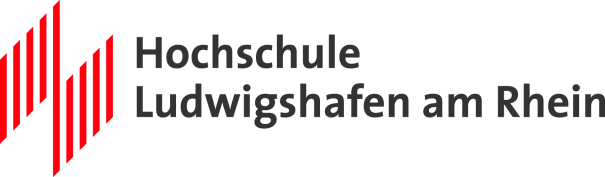 Hochschule Ludwigshafen am Rhein Fachbereich I- Management, Controlling, HealthCare -<Studiengang><Abschlussarbeit>/<Seminararbeit>/<Praxisbericht>Thema:Betreuer/Betreuerin an der Hochschule:Prof. Dr. <…………………………...>Betreuer/Betreuerin im Unternehmen:<……………………………………..>Verfasser/Verfasserin:<Hans Muster><Strasse 16>>12345 Ort>Matrikelnummer: <123456>erstellt: <Juni 2012>